О публичных слушаниях по внесению изменений в текстовой и графической части Правил землепользования и застройки сельского поселения Бишкураевский сельсовет муниципального района Илишевский район Республики Башкортостан        В соответствии со статьями 31, 32 Градостроительного кодекса Российской Федерации, Федеральным законом от 06.10.2003 № 131-ФЗ «Об общих принципах организации местного самоуправления в Российской Федерации», Уставом сельского поселения Бишкураевский сельсовет, в целях соблюдения прав человека на благоприятные условия жизнедеятельности, прав и законных интересов правообладателей земельных участков и объектов капитального строительства п о с т а н о в л я ю:
1. Назначить публичные слушания по внесению изменений в текстовой и графической части Правил землепользования и застройки сельского поселения Бишкураевский сельсовет муниципального района Илишевский район Республики Башкортостан, утверждённые решением Совета сельского поселения Бишкураевский сельсовет муниципального района Илишевский район Республики Башкортостан от 23.11.2012 года № 15-1
2. Провести публичные слушания по внесению изменений в текстовой и графической части Правил землепользования и застройки сельского поселения Бишкураевский сельсовет муниципального района Илишевский район Республики Башкортостан в зале заседаний администрации сельского поселения по адресу: с.Бишкураево, ул. Ленина, д.69, 23.08.2017г.  в 15 час 00 мин.
3. Создать комиссию по подготовке и проведению публичных слушаний в составе:
Председатель комиссии: – Хадимуллина Рамзиля Рафатовна, депутат от избирательного округа № 1;
Заместитель председателя комиссии: – Гильданова Ляйля Рифовна, депутат от избирательного округа № 2
Член комиссии: – Баянов Марат Файзлгаянович, депутат от избирательного округа № 3.
4.Установить, что письменные предложения жителей сельского поселения Бишкураевский сельсовет муниципального района Илишевский район Республики Башкортостан по внесению изменений текстовой и графической части Правил землепользования и застройки сельского поселения Бишкураевский сельсовет муниципального района Илишевский район Республики Башкортостан, утвержденный решением Совета сельского поселения Бишкураевский сельсовет муниципального района Илишевский район Республики Башкортостан вносятся на рассмотрение в комиссию по землепользованию и застройки сельского поселения Бишкураевский сельсовет муниципального района Илишевский район Республики Башкортостан в течение одного месяца со дня опубликования настоящего постановления.
5. Опубликовать прилагаемый проект решения Совета сельского поселения Бишкураевский сельсовет муниципального района Илишевский район Республики Башкортостан «О внесении изменений текстовой и графической части Правил землепользования и застройки сельского поселения Бишкураевский сельсовет муниципального района Илишевский район Республики Башкортостан» на официальном сайте сельского поселения Бишкураевский сельсовет муниципального района Илишевский район Республики Башкортостан и на информационном стенде.
6. Опубликовать заключение о результатах публичных слушаний по внесению изменений текстовой и графической части Правил землепользования и застройки сельского поселения Бишкураевский сельсовет муниципального района Илишевский Республики Башкортостан на официальном сайте сельского поселения Бишкураевский сельсовет муниципального района Илишевский район Республики Башкортостан и на информационном стенде.
7. Контроль за исполнением настоящего постановления оставляю за собой.Глава сельского поселения                                З.А.Хадимуллин                О назначении публичных слушаний по проекту решения Совета сельского поселения Бишкураевский сельсовет муниципального района Илишевский район Республики Башкортостан «О внесении изменений и дополнений в Устав сельского поселения Бишкураевский сельсовет муниципального района Илишевский район Республики Башкортостан»            Руководствуясь ст.28 Федерального закона от 06.10.2003 года № 131-ФЗ «Об общих принципах организации местного самоуправления в Российской Федерации», Совет сельского поселения Бишкураевский сельсовет муниципального района Илишевский район Республики Башкортостан п о с т а н о в л я е т:
1. Назначить и провести публичные слушания 11 августа 2017 года в 15.00 часов в зале заседаний Администрации сельского поселения по вопросу рассмотрения проекта решения Совета сельского поселения Бишкураевский сельсовет муниципального района Илишевский район Республики Башкортостан «О внесении изменений и дополнений в Устав сельского поселения Бишкураевский сельсовет муниципального района Илишевский район Республики Башкортостан».
2. Создать комиссию по подготовке и проведению публичных слушаний в составе:
Председатель комиссии: – Хадимуллина Рамзиля Рафатовна, депутат от избирательного округа № 1;
Заместитель председателя комиссии: – Гильданова Ляйля Рифовна, депутат от избирательного округа № 2
Член комиссии: – Баянов Марат Файзлгаянович, депутат от избирательного округа № 3.
3. Обнародовать дату, время и место проведения публичных слушаний путем размещения на информационном стенде Администрации сельского поселения Бишкураевский сельсовет и на официальном сайте в сети «Интернет».Глава сельского поселения                                                                 З.А.ХадимуллинБашортостан РеспубликаҺымуниципаль районилеш районыбишурай ауыл советыауыл билӘмӘҺехакимиӘтеБашортостан РеспубликаҺымуниципаль районилеш районыбишурай ауыл советыауыл билӘмӘҺехакимиӘте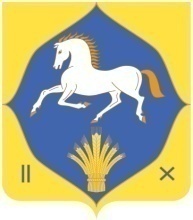 республика башкортостанмуниципальный районилишевский районадминистрация сельского поселения бишкураевский сельсовет452268, Бишкурай ауылыЛенин урамы, 69Тел. (34762) 47-1-48452268, с. Бишкураевоул. Ленина, 69Тел. (34762) 47-1-48452268, с. Бишкураевоул. Ленина, 69Тел. (34762) 47-1-48                     КАРАР                                                                                                   ПОСТАНОВЛЕНИЕ                     КАРАР                                                                                                   ПОСТАНОВЛЕНИЕ                     КАРАР                                                                                                   ПОСТАНОВЛЕНИЕ                     КАРАР                                                                                                   ПОСТАНОВЛЕНИЕ                     КАРАР                                                                                                   ПОСТАНОВЛЕНИЕ                     КАРАР                                                                                                   ПОСТАНОВЛЕНИЕ                     КАРАР                                                                                                   ПОСТАНОВЛЕНИЕ                     КАРАР                                                                                                   ПОСТАНОВЛЕНИЕ                     КАРАР                                                                                                   ПОСТАНОВЛЕНИЕ                     КАРАР                                                                                                   ПОСТАНОВЛЕНИЕ                     КАРАР                                                                                                   ПОСТАНОВЛЕНИЕ                     КАРАР                                                                                                   ПОСТАНОВЛЕНИЕ                     КАРАР                                                                                                   ПОСТАНОВЛЕНИЕ                     КАРАР                                                                                                   ПОСТАНОВЛЕНИЕ                     КАРАР                                                                                                   ПОСТАНОВЛЕНИЕ«24»июль№27«24»июля2017 г.Башортостан РеспубликаҺымуниципаль районилеш районыбишурай ауыл советыауыл билӘмӘҺехакимиӘтеБашортостан РеспубликаҺымуниципаль районилеш районыбишурай ауыл советыауыл билӘмӘҺехакимиӘтереспублика башкортостанмуниципальный районилишевский районадминистрация сельского поселения бишкураевский сельсовет452268, Бишкурай ауылыЛенин урамы, 69Тел. (34762) 47-1-48452268, с. Бишкураевоул. Ленина, 69Тел. (34762) 47-1-48452268, с. Бишкураевоул. Ленина, 69Тел. (34762) 47-1-48                     КАРАР                                                                                                   ПОСТАНОВЛЕНИЕ                     КАРАР                                                                                                   ПОСТАНОВЛЕНИЕ                     КАРАР                                                                                                   ПОСТАНОВЛЕНИЕ                     КАРАР                                                                                                   ПОСТАНОВЛЕНИЕ                     КАРАР                                                                                                   ПОСТАНОВЛЕНИЕ                     КАРАР                                                                                                   ПОСТАНОВЛЕНИЕ                     КАРАР                                                                                                   ПОСТАНОВЛЕНИЕ                     КАРАР                                                                                                   ПОСТАНОВЛЕНИЕ                     КАРАР                                                                                                   ПОСТАНОВЛЕНИЕ                     КАРАР                                                                                                   ПОСТАНОВЛЕНИЕ                     КАРАР                                                                                                   ПОСТАНОВЛЕНИЕ                     КАРАР                                                                                                   ПОСТАНОВЛЕНИЕ                     КАРАР                                                                                                   ПОСТАНОВЛЕНИЕ                     КАРАР                                                                                                   ПОСТАНОВЛЕНИЕ                     КАРАР                                                                                                   ПОСТАНОВЛЕНИЕ«27»июль№28«27»июля2017 г.